Story ideas for Feb. 24NEWSXiong lawsuitRenovation of nursing edOSA meetingsTuition freeze in Evers’ State of the StateThursday, April 14, 7:00, Virtual Event: Speaker and Author, Michelle Alexander Michelle Alexander brings audiences profoundly necessary and meaningful insights on the practice of mass incarceration that plagues the U.S. justice system, as well as eye-opening conversation on how we can end racial caste in America. Her book, The New Jim Crow: Mass Incarceration in the Age of Colorblindness, is a New York Times bestseller.  Virtual Link: https://tinyurl.com/SpeakerSeriesMichelle Sponsored by: Speaker Series, part of Social Justice Week  Monday, April 18, 5:00, Sage 1214: Advocates for Change: Criminal Justice Reform in Wisconsin  Wisconsin has one of the highest incarceration rates in the world and ranks #1 in the United States for racial and ethnic disparities in incarceration rates. Join us to hear from advocates who are working to change this broken system and learn how you can make a difference.  Sponsored by: Center for Civic and Community Engagement and ESTHER-Fox Valley ARTS & ENTERTAINMENTAcapella club startingOPINIONSPORTSHaylea Vandeyacht: photographerDear University community,  I’d like to extend an invitation to you to join us from 9:30 to approximately 10 a.m. Monday, March 7 as we host UW System President Tommy Thompson in a gathering at Reeve Union Ballroom 227BC. This is an opportunity to offer thanks, farewell and warm wishes to President Thompson as he prepares to step away from his role on March 18. The gathering and event will feature some short remarks and will also be streamed. Those who cannot attend in person are welcome to watch at the link embedded here.  For those of you who wish to join us in person, we’ll share some light refreshments. We ask that you RSVP through this form.  It goes without saying that President Thompson has been a dynamic, innovative leader during his nearly two years at the helm of the University of Wisconsin System. I am glad we have this last opportunity as his colleagues to share gratitude and acknowledge his and his team’s remarkable service and support. It will be a good day at UWO.  Chancellor Andy Leavitt he, him, his ​Womxn's HERstory Month at UW Oshkosh
Co-organized by the Women's Center and Women's Advocacy Council (WAC)​
We invite you to donate to the Women's Center in celebration of Womxn's HERstory Month!
The Women's Center uses donations to support our programs, activities, and physical space. Amounts of all sizes are appreciated. Donations can be made online here.

About Women's History Month (Womxn's HERstory Month)
"Women’s History Month had its origins as a national celebration in 1981 when Congress passed Pub. L. 97-28 which authorized and requested the President to proclaim the week beginning March 7, 1982 as “Women’s History Week.” Throughout the next five years, Congress continued to pass joint resolutions designating a week in March as “Women’s History Week.” In 1987 after being petitioned by the National Women’s History Project, Congress passed Pub. L. 100-9 which designated the month of March 1987 as “Women’s History Month.” Between 1988 and 1994, Congress passed additional resolutions requesting and authorizing the President to proclaim March of each year as Women’s History Month. Since 1995, presidents have issued a series of annual proclamations designating the month of March as “Women’s History Month.” These proclamations celebrate the contributions women have made to the United States and recognize the specific achievements women have made over the course of American history in a variety of fields." Learn more here.

A Proclamation on Women’s History Month 2022 from President Biden.

Why womxn with an x? 
We replaced the e in women with x as an invitation to pause and reflect on which women have historically been excluded from conversations about women’s rights and issues. We are calling on our community to make a commitment to expand our collective inclusion efforts while we advance toward gender equity. As civil, disability, and women’s rights activist Fannie Lou Hammer said, “Nobody’s free until everybody’s free.” Learn more about using the x from our counterparts at the University of California Irvine.

What events are happening for Womxn's HERstory Month at UW Oshkosh?
Check out the full calendar of events: uwo.sh/whmWe included events beyond UW Oshkosh on the full calendar to demonstrate the breadth of programming that is accessible and available to the public. Our counterparts at other universities also invited us to include some of their programming on our calendar. And they will be adding some of our programming to their calendar! Womxn Leading UWO Photo Exhibit
March 2-April 1
Reeve Union Second Floor Gallery [Oshkosh Campus]The Intersection [Fond du Lac and Fox Cities Campuses]*Beginning next week.VirtualHelp us celebrate wome/xn and femme-identified leaders on all three campuses during Womxn's HERstory Month by stopping by the Reeve Union 2nd Floor Gallery (the hallway by rooms 220 and 221) and reading the leadership stories of 77+ Womxn Leading UWO. You can also view the exhibit online here. The respective posters for Fond du Lac and Fox Cities will be displayed near The Intersection beginning next week.The 2018, 2019, 2020, 2021 Titan LeadHER Photo Exhibits can also be viewed on Flickr.Womxn Leading UWO Networking Evening
5:00-8:00 p.m. March 4, Reeve Union 202, Registration Closed
An evening of strengthening networking skills and hearing first-person networking stories from womxn professionals.
Co-hosted by Reeve Union, Women’s Center, Career & Professional Development, Pepsi Fund, and AAUW Oshkosh.Saturday, March 5Womxn Leading UWO Conference
8:30 a.m.-3:00 p.m., Reeve Union Ballroom, Registration Closed
A full day of building leadership skills through a keynote, student leader panel, break out sessions, and action planning.
Co-hosted by Reeve Union, Women’s Center, Career & Professional Development, Pepsi Fund, and AAUW Oshkosh.​UWO Shamrock Shuffle

Saturday, March 12th

Kids Dash start time: 9:00am
5K Run/Walk start time: 10:00am



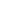 
E-waste Recycling CollectionTuesday, March 29th, 2022Wednesday, March 30th, 2022
7:30 AM - 2:30 PMCampus Services Building, Oshkosh Campus650 Witzel Ave. (Lot #39)Recycle your household and personal electronic waste on the Oshkosh campus! There will be bins set up to drop off your e-waste near the entrance of the Campus Services Building.For university-owned e-waste, please Submit a request to Facilities Management for pick up. Accepted Items Include:Cell Phones, Electrical Cords & Cables - power cords (cut off appliances), VGA cords, CAT-5 cables, Desktop Computer Towers (CPUs), Keyboards, Mice, Laptops, Chromebooks, Hard drives/Memory or RAM/Boards, Modems, Servers, Network switches, DVRs/Cable boxes, game consoles Items NOT Accepted, but should still be recycled:Computer Monitors (CRT & flat), TVs, Light Bulbs, *Rechargeable batteries, **Alkaline and other Disposable Batteries, Dehumidifiers, Small and Large Household Appliances, CDs, DVD players/VCRs, Fax Machines, Computer Speakers, Digital Clocks, Digital Cameras, Digital Watches, Boombox Stereos, Headphones/earphones, GPS Devices, Printers, Scanners, Chargers (of all kinds), MP3 players

For more info on how to recycle these items use this website from the WI DNR

Additional resource: Outagamie County Recycling material search
All recycling for Brown, Outagamie, and Winnebago Counties is processed at the Outagamie county facility, so UWO follows their rules and policies.

*Lithium batteries, small rechargeable batteries, nickel-cadmium, the small round batteries (for a watch) should be recycled. They should be stored so that the terminals do not touch (small batteries tape over the terminals) .

**Regular alkaline batteries, dry-cell are permitted to be landfilled by the DNR.

Questions? Contact Brad Spanbauer (spanbauerb@uwosh.edu) and Troy Hart (hartt@uwosh.edu)Error! Filename not specified.he moment will soon arrive.  

Twelve UWO students representing a broad diversity of disciplinary interest and expertise will square off tomorrow at the annual WiSys Quick Pitch competition.

Please join us in CLOW 101 at 4:45 pm on Wednesday, March 2 for this showdown of remarkable research talent.  Who can best describe the design and impact of their research in 3 minutes or less?  Hundreds of dollar$ in prize money await the winners.  And audience members will choose the winner of the coveted "People's Choice Award."

Who said that research isn't fun?!

If you are a student and you are interested in "research" but are not sure what it entails at the college level, come here what our Quick Pitch competitors have to say and prepare to come away inspired.Sent by Stephen Kerscher